ПредметИнформатикаИнформатикаКлассКласс6Тема урокаАлгоритм. Исполнители вокруг нас.Алгоритм. Исполнители вокруг нас.Алгоритм. Исполнители вокруг нас.Алгоритм. Исполнители вокруг нас.Алгоритм. Исполнители вокруг нас.Планируемые образовательные результатыПланируемые образовательные результатыПланируемые образовательные результатыПланируемые образовательные результатыПланируемые образовательные результатыПланируемые образовательные результатыПредметныеПредметныеМетапредметныеМетапредметныеЛичностныеЛичностныепредставления об исполнителе алгоритмов;представления об исполнителе алгоритмов;умения самостоятельно планировать пути достижения целей; соотносить свои действия с планируемыми результатами, осуществлять контроль своей деятельности, определять способы действий в рамках предложенных условий, корректировать свои действия в соответствии с изменяющейся ситуацией; оценивать правильность выполнения учебной задачи;умения самостоятельно планировать пути достижения целей; соотносить свои действия с планируемыми результатами, осуществлять контроль своей деятельности, определять способы действий в рамках предложенных условий, корректировать свои действия в соответствии с изменяющейся ситуацией; оценивать правильность выполнения учебной задачи; способность увязать учебное содержание с собственным жизненным опытом, понять значение развитого алгоритмического мышления для современного человека. способность увязать учебное содержание с собственным жизненным опытом, понять значение развитого алгоритмического мышления для современного человека.Решаемые учебные проблемы Решаемые учебные проблемы Решаемые учебные проблемы Закрепить представления об алгоритмах, а также систематизировать представления учащихся об исполнителях. Сформировать представление о формальном исполнителе и его характеристиках; сформировать общие представления о функциях, выполняемых человеком, компьютером и исполнителем алгоритмов.Познакомить с исполнителем Чертёжник (среда, круг решаемых задач, СКИ, режимы работы, отказы). Закрепить представления об алгоритмах, а также систематизировать представления учащихся об исполнителях. Сформировать представление о формальном исполнителе и его характеристиках; сформировать общие представления о функциях, выполняемых человеком, компьютером и исполнителем алгоритмов.Познакомить с исполнителем Чертёжник (среда, круг решаемых задач, СКИ, режимы работы, отказы). Закрепить представления об алгоритмах, а также систематизировать представления учащихся об исполнителях. Сформировать представление о формальном исполнителе и его характеристиках; сформировать общие представления о функциях, выполняемых человеком, компьютером и исполнителем алгоритмов.Познакомить с исполнителем Чертёжник (среда, круг решаемых задач, СКИ, режимы работы, отказы). Основные понятия, изучаемые на урокеОсновные понятия, изучаемые на урокеОсновные понятия, изучаемые на урокеалгоритм;исполнитель;система команд исполнителя;формальный исполнитель;автоматизация.алгоритм;исполнитель;система команд исполнителя;формальный исполнитель;автоматизация.алгоритм;исполнитель;система команд исполнителя;формальный исполнитель;автоматизация.Вид используемых на уроке средств ИКТВид используемых на уроке средств ИКТВид используемых на уроке средств ИКТперсональный компьютер (ПК) учителя, мультимедийный проектор, экран; ПК учащихся;презентация «Алгоритмы и исполнители»;плакат «Алгоритмы и исполнители».персональный компьютер (ПК) учителя, мультимедийный проектор, экран; ПК учащихся;презентация «Алгоритмы и исполнители»;плакат «Алгоритмы и исполнители».персональный компьютер (ПК) учителя, мультимедийный проектор, экран; ПК учащихся;презентация «Алгоритмы и исполнители»;плакат «Алгоритмы и исполнители».Образовательные интернет-ресурсыОбразовательные интернет-ресурсыОбразовательные интернет-ресурсыhttp://www.fcior.edu.ru, www.lbz.ru	Единая коллекция цифровых образовательных ресурсов:  виртуальная лаборатория «Переливания» (156438);интерактивное задание «Задачи на переливание» (195738);интерактивное задание «Ханойские башни» (195747).Свободное программное обеспечениеисполнитель Кузнечик в системе КуМир (http://www.niisi.ru/kumir/)http://www.fcior.edu.ru, www.lbz.ru	Единая коллекция цифровых образовательных ресурсов:  виртуальная лаборатория «Переливания» (156438);интерактивное задание «Задачи на переливание» (195738);интерактивное задание «Ханойские башни» (195747).Свободное программное обеспечениеисполнитель Кузнечик в системе КуМир (http://www.niisi.ru/kumir/)http://www.fcior.edu.ru, www.lbz.ru	Единая коллекция цифровых образовательных ресурсов:  виртуальная лаборатория «Переливания» (156438);интерактивное задание «Задачи на переливание» (195738);интерактивное задание «Ханойские башни» (195747).Свободное программное обеспечениеисполнитель Кузнечик в системе КуМир (http://www.niisi.ru/kumir/)ОРГАНИЗАЦИОННАЯ СТРУКТУРА УРОКАОРГАНИЗАЦИОННАЯ СТРУКТУРА УРОКАОРГАНИЗАЦИОННАЯ СТРУКТУРА УРОКАОРГАНИЗАЦИОННАЯ СТРУКТУРА УРОКАОРГАНИЗАЦИОННАЯ СТРУКТУРА УРОКАОРГАНИЗАЦИОННАЯ СТРУКТУРА УРОКА1. ЭТАП  Актуализация знаний -4 минМотивирование:Организационный момент — 1 мин.Повторение изученного материала и проверка выполнения домашнего задания — 3 мин1. ЭТАП  Актуализация знаний -4 минМотивирование:Организационный момент — 1 мин.Повторение изученного материала и проверка выполнения домашнего задания — 3 мин1. ЭТАП  Актуализация знаний -4 минМотивирование:Организационный момент — 1 мин.Повторение изученного материала и проверка выполнения домашнего задания — 3 мин1. ЭТАП  Актуализация знаний -4 минМотивирование:Организационный момент — 1 мин.Повторение изученного материала и проверка выполнения домашнего задания — 3 мин1. ЭТАП  Актуализация знаний -4 минМотивирование:Организационный момент — 1 мин.Повторение изученного материала и проверка выполнения домашнего задания — 3 мин1. ЭТАП  Актуализация знаний -4 минМотивирование:Организационный момент — 1 мин.Повторение изученного материала и проверка выполнения домашнего задания — 3 минДеятельность учителяПриветствует детейРебята, отгадайте ребус.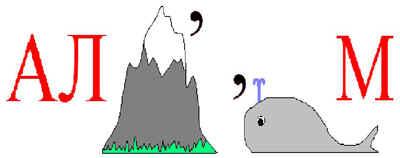 Назовите, пожалуйста, тему нашего последнего урока.Что было задано на дом?Визуально проверяет наличие домашней работы.Давайте вспомним, что такое алгоритм?Приведите пример алгоритма из жизни.Деятельность учителяПриветствует детейРебята, отгадайте ребус.Назовите, пожалуйста, тему нашего последнего урока.Что было задано на дом?Визуально проверяет наличие домашней работы.Давайте вспомним, что такое алгоритм?Приведите пример алгоритма из жизни.Деятельность учителяПриветствует детейРебята, отгадайте ребус.Назовите, пожалуйста, тему нашего последнего урока.Что было задано на дом?Визуально проверяет наличие домашней работы.Давайте вспомним, что такое алгоритм?Приведите пример алгоритма из жизни.Деятельность учащихсяПриветствуют учителяНазывают тему, изученную на предыдущем уроке: «Что такое алгоритм».Алгоритм – это конечная последовательность шагов в решении задачи, приводящая от исходных данных к требуемому результату.Приводят примеры.Деятельность учащихсяПриветствуют учителяНазывают тему, изученную на предыдущем уроке: «Что такое алгоритм».Алгоритм – это конечная последовательность шагов в решении задачи, приводящая от исходных данных к требуемому результату.Приводят примеры.Деятельность учащихсяПриветствуют учителяНазывают тему, изученную на предыдущем уроке: «Что такое алгоритм».Алгоритм – это конечная последовательность шагов в решении задачи, приводящая от исходных данных к требуемому результату.Приводят примеры.2. ЭТАП  Создание проблемной ситуации 10 мин2. ЭТАП  Создание проблемной ситуации 10 мин2. ЭТАП  Создание проблемной ситуации 10 мин2. ЭТАП  Создание проблемной ситуации 10 мин2. ЭТАП  Создание проблемной ситуации 10 мин2. ЭТАП  Создание проблемной ситуации 10 минДеятельность учителя Слайд 1, 2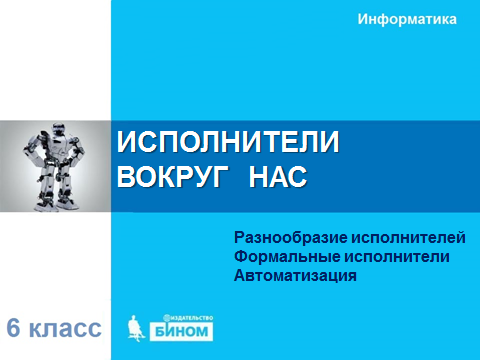 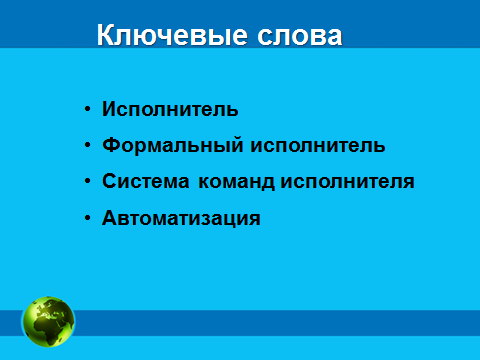 Тема нашего урока «Исполнители вокруг нас». Цель нашего урока –кто такой исполнитель алгоритма, какие команды он умеет выполнять, и где в реальной жизни мы с вами встречаемся с исполнителями алгоритмами. Слайд 3.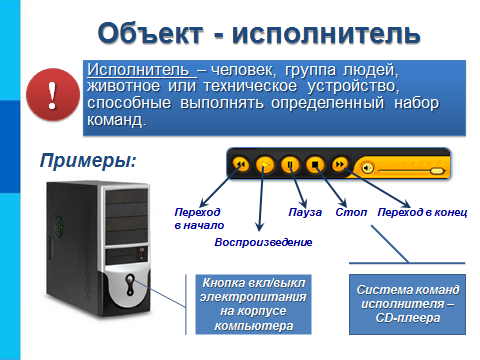 - Кто или что может выполнить алгоритм?Исполнитель – человек, группа людей, животное или техническое устройство, способные выполнять определенный набор команд. - Приведите примеры исполнителей алгоритмов, которые есть у вас дома. Обсудите этот вопрос с соседом по парте.Слайд 4.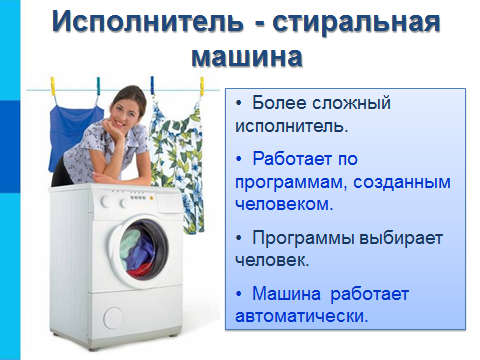 Слайд 5.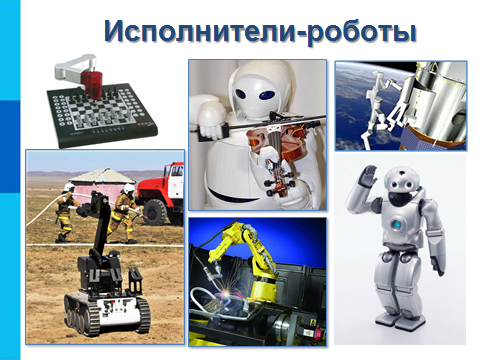 Игра «Я - робот».Учитель следит за тем, чтобы команды отдавались четко и исполнялись правильно.  Чем исполнитель-машина отличается от исполнителя-человека? Слайд 6.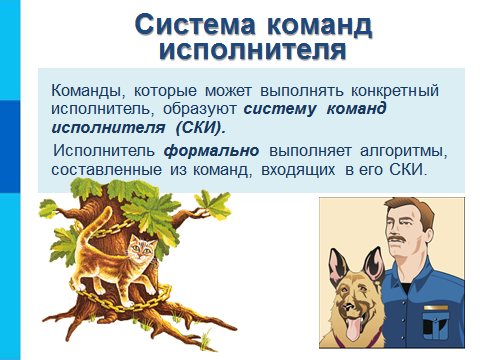 Команды, которые может выполнять конкретный исполнитель, образуют систему команд исполнителя (СКИ). 
Исполнитель формально выполняет алгоритмы, составленные из команд, входящих в его СКИ. Слайд 7.  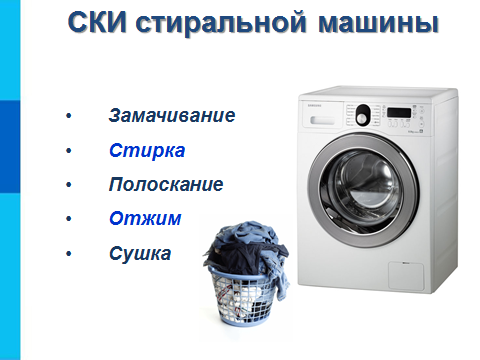 Слайд 8-12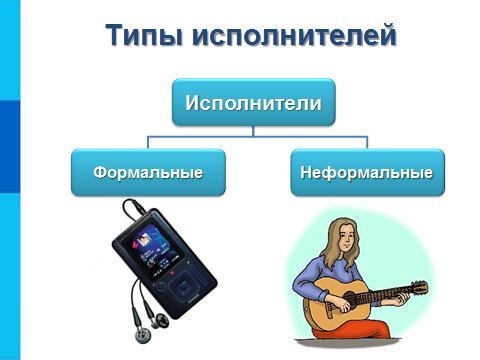 Разработка алгоритмов для технических устройств – это трудоемкая задача, на решение которой способен только человек. Она требует от человека глубоких знаний и больших затрат времени. Как создать алгоритм для конкретного исполнителя? Например, в стиральную машину и сканер алгоритмы работы заложены производителем.  Назовите СКИ для принтера. Приведите 2-3 примера формальных исполнителей. Приведите пример, когда человек выступает в роли формального исполнителя.Приведите примеры исполнителей, встречающихся в русских народных сказках. Определите их типы.ФизкультминуткаРаз - подняться, потянуться,
Два - нагнуться, разогнуться,
Три - в ладоши, три хлопка,
Головою три кивка.
На четыре - руки шире,
Пять - руками помахать,
Шесть - на место тихо сесть.Вместе с детьми в классе декламировать стихотворение, выполняя все движения по тексту.Деятельность учителя Слайд 1, 2Тема нашего урока «Исполнители вокруг нас». Цель нашего урока –кто такой исполнитель алгоритма, какие команды он умеет выполнять, и где в реальной жизни мы с вами встречаемся с исполнителями алгоритмами. Слайд 3.- Кто или что может выполнить алгоритм?Исполнитель – человек, группа людей, животное или техническое устройство, способные выполнять определенный набор команд. - Приведите примеры исполнителей алгоритмов, которые есть у вас дома. Обсудите этот вопрос с соседом по парте.Слайд 4.Слайд 5.Игра «Я - робот».Учитель следит за тем, чтобы команды отдавались четко и исполнялись правильно.  Чем исполнитель-машина отличается от исполнителя-человека? Слайд 6.Команды, которые может выполнять конкретный исполнитель, образуют систему команд исполнителя (СКИ). 
Исполнитель формально выполняет алгоритмы, составленные из команд, входящих в его СКИ. Слайд 7.  Слайд 8-12Разработка алгоритмов для технических устройств – это трудоемкая задача, на решение которой способен только человек. Она требует от человека глубоких знаний и больших затрат времени. Как создать алгоритм для конкретного исполнителя? Например, в стиральную машину и сканер алгоритмы работы заложены производителем.  Назовите СКИ для принтера. Приведите 2-3 примера формальных исполнителей. Приведите пример, когда человек выступает в роли формального исполнителя.Приведите примеры исполнителей, встречающихся в русских народных сказках. Определите их типы.ФизкультминуткаРаз - подняться, потянуться,
Два - нагнуться, разогнуться,
Три - в ладоши, три хлопка,
Головою три кивка.
На четыре - руки шире,
Пять - руками помахать,
Шесть - на место тихо сесть.Вместе с детьми в классе декламировать стихотворение, выполняя все движения по тексту.Деятельность учителя Слайд 1, 2Тема нашего урока «Исполнители вокруг нас». Цель нашего урока –кто такой исполнитель алгоритма, какие команды он умеет выполнять, и где в реальной жизни мы с вами встречаемся с исполнителями алгоритмами. Слайд 3.- Кто или что может выполнить алгоритм?Исполнитель – человек, группа людей, животное или техническое устройство, способные выполнять определенный набор команд. - Приведите примеры исполнителей алгоритмов, которые есть у вас дома. Обсудите этот вопрос с соседом по парте.Слайд 4.Слайд 5.Игра «Я - робот».Учитель следит за тем, чтобы команды отдавались четко и исполнялись правильно.  Чем исполнитель-машина отличается от исполнителя-человека? Слайд 6.Команды, которые может выполнять конкретный исполнитель, образуют систему команд исполнителя (СКИ). 
Исполнитель формально выполняет алгоритмы, составленные из команд, входящих в его СКИ. Слайд 7.  Слайд 8-12Разработка алгоритмов для технических устройств – это трудоемкая задача, на решение которой способен только человек. Она требует от человека глубоких знаний и больших затрат времени. Как создать алгоритм для конкретного исполнителя? Например, в стиральную машину и сканер алгоритмы работы заложены производителем.  Назовите СКИ для принтера. Приведите 2-3 примера формальных исполнителей. Приведите пример, когда человек выступает в роли формального исполнителя.Приведите примеры исполнителей, встречающихся в русских народных сказках. Определите их типы.ФизкультминуткаРаз - подняться, потянуться,
Два - нагнуться, разогнуться,
Три - в ладоши, три хлопка,
Головою три кивка.
На четыре - руки шире,
Пять - руками помахать,
Шесть - на место тихо сесть.Вместе с детьми в классе декламировать стихотворение, выполняя все движения по тексту.Деятельность учащихсяЗаписывают основные сведения в тетрадь. Отвечают на вопросы учителя и задают свои.Записывают тему в тетрадьУченики высказывают свое мнение. Исполнитель (человек, животное, техническое устройство)Ученики записывают определение в тетрадь. Разбираются примеры на слайдах, ученики приводят свои примеры. . Одному из учеников предлагается роль робота, другому – роль того, кто им управляет. Задача управляющего – отдавать команды таким образом, чтобы ученик-робот встал со своего места, дошел до доски, написал на ней слова «Я - робот» и вернулся обратно. В ходе игры управляющих можно менять. Задача робота – четко следовать инструкциям. - Человек и животные отличаются от всех остальных исполнителей тем, что могут понимать команды, поданные по-разному, одни и те же команды выполнять по-разному, а могут и вовсе отказаться выполнять команду.Учащиеся читают СКИ для стиральной машины  приводят собственные примеры СКИ.Ответы: Для этого нужно знать, какие команды понимает и умеет выполнять исполнитель, то есть знать его СКИ (систему команд исполнителя).
Ответы: включение, считывание, проверка бумаги, проверка документа (выход за рамки), печать документа, выключение.Выполняют  упражнения  для  двигательного аппарата, рук и головы.Деятельность учащихсяЗаписывают основные сведения в тетрадь. Отвечают на вопросы учителя и задают свои.Записывают тему в тетрадьУченики высказывают свое мнение. Исполнитель (человек, животное, техническое устройство)Ученики записывают определение в тетрадь. Разбираются примеры на слайдах, ученики приводят свои примеры. . Одному из учеников предлагается роль робота, другому – роль того, кто им управляет. Задача управляющего – отдавать команды таким образом, чтобы ученик-робот встал со своего места, дошел до доски, написал на ней слова «Я - робот» и вернулся обратно. В ходе игры управляющих можно менять. Задача робота – четко следовать инструкциям. - Человек и животные отличаются от всех остальных исполнителей тем, что могут понимать команды, поданные по-разному, одни и те же команды выполнять по-разному, а могут и вовсе отказаться выполнять команду.Учащиеся читают СКИ для стиральной машины  приводят собственные примеры СКИ.Ответы: Для этого нужно знать, какие команды понимает и умеет выполнять исполнитель, то есть знать его СКИ (систему команд исполнителя).
Ответы: включение, считывание, проверка бумаги, проверка документа (выход за рамки), печать документа, выключение.Выполняют  упражнения  для  двигательного аппарата, рук и головы.Деятельность учащихсяЗаписывают основные сведения в тетрадь. Отвечают на вопросы учителя и задают свои.Записывают тему в тетрадьУченики высказывают свое мнение. Исполнитель (человек, животное, техническое устройство)Ученики записывают определение в тетрадь. Разбираются примеры на слайдах, ученики приводят свои примеры. . Одному из учеников предлагается роль робота, другому – роль того, кто им управляет. Задача управляющего – отдавать команды таким образом, чтобы ученик-робот встал со своего места, дошел до доски, написал на ней слова «Я - робот» и вернулся обратно. В ходе игры управляющих можно менять. Задача робота – четко следовать инструкциям. - Человек и животные отличаются от всех остальных исполнителей тем, что могут понимать команды, поданные по-разному, одни и те же команды выполнять по-разному, а могут и вовсе отказаться выполнять команду.Учащиеся читают СКИ для стиральной машины  приводят собственные примеры СКИ.Ответы: Для этого нужно знать, какие команды понимает и умеет выполнять исполнитель, то есть знать его СКИ (систему команд исполнителя).
Ответы: включение, считывание, проверка бумаги, проверка документа (выход за рамки), печать документа, выключение.Выполняют  упражнения  для  двигательного аппарата, рук и головы.3 ЭТАП. Целеполагания – 5 мин.3 ЭТАП. Целеполагания – 5 мин.3 ЭТАП. Целеполагания – 5 мин.3 ЭТАП. Целеполагания – 5 мин.3 ЭТАП. Целеполагания – 5 мин.3 ЭТАП. Целеполагания – 5 мин.Деятельность учителя Мы узнали, что такое исполнитель и система команд исполнителя. Теперь рассмотрим задачи  по управлению исполнителем Кузнечик . Этот исполнитель прыгает вдоль числовой оси на заданное число делений. 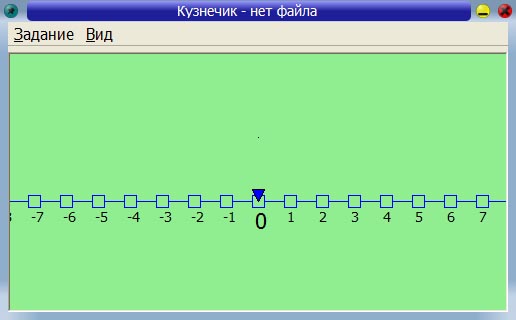 Система команд исполнителя:Вправо 3 – Кузнечик прыгает на 3 единицы вправо.Влево 2 – Кузнечик прыгает на 2 единицы влево.Деятельность учителя Мы узнали, что такое исполнитель и система команд исполнителя. Теперь рассмотрим задачи  по управлению исполнителем Кузнечик . Этот исполнитель прыгает вдоль числовой оси на заданное число делений. Система команд исполнителя:Вправо 3 – Кузнечик прыгает на 3 единицы вправо.Влево 2 – Кузнечик прыгает на 2 единицы влево.Деятельность учителя Мы узнали, что такое исполнитель и система команд исполнителя. Теперь рассмотрим задачи  по управлению исполнителем Кузнечик . Этот исполнитель прыгает вдоль числовой оси на заданное число делений. Система команд исполнителя:Вправо 3 – Кузнечик прыгает на 3 единицы вправо.Влево 2 – Кузнечик прыгает на 2 единицы влево.Деятельность учащихсяНаблюдают за демонстрацией работы учебного исполнителя.Деятельность учащихсяНаблюдают за демонстрацией работы учебного исполнителя.Деятельность учащихсяНаблюдают за демонстрацией работы учебного исполнителя.4. ЭТАП планирования - 5 мин4. ЭТАП планирования - 5 мин4. ЭТАП планирования - 5 мин4. ЭТАП планирования - 5 мин4. ЭТАП планирования - 5 мин4. ЭТАП планирования - 5 минДеятельность учителяНеобходимо написать программы, с помощью которых кузнечик побывает над числами 1,2,3,4, и 5.Выявление места и причины затрудненияКонтролирует и помогает учащимсяДеятельность учителяНеобходимо написать программы, с помощью которых кузнечик побывает над числами 1,2,3,4, и 5.Выявление места и причины затрудненияКонтролирует и помогает учащимсяДеятельность учителяНеобходимо написать программы, с помощью которых кузнечик побывает над числами 1,2,3,4, и 5.Выявление места и причины затрудненияКонтролирует и помогает учащимсяДеятельность учащихсяУченики под руководством учителя придумывают  решение задачи. Учащиеся оформляют решение задачи у себя в тетради.Вместе с учителем учащиеся определяют место и причину затруднения, возможно ли решить данную ситуацию. Деятельность учащихсяУченики под руководством учителя придумывают  решение задачи. Учащиеся оформляют решение задачи у себя в тетради.Вместе с учителем учащиеся определяют место и причину затруднения, возможно ли решить данную ситуацию. Деятельность учащихсяУченики под руководством учителя придумывают  решение задачи. Учащиеся оформляют решение задачи у себя в тетради.Вместе с учителем учащиеся определяют место и причину затруднения, возможно ли решить данную ситуацию. 5  ЭТАП Учебные действия по реализации плана. Выражение решения. Применение нового знания 10 мин5  ЭТАП Учебные действия по реализации плана. Выражение решения. Применение нового знания 10 мин5  ЭТАП Учебные действия по реализации плана. Выражение решения. Применение нового знания 10 мин5  ЭТАП Учебные действия по реализации плана. Выражение решения. Применение нового знания 10 мин5  ЭТАП Учебные действия по реализации плана. Выражение решения. Применение нового знания 10 мин5  ЭТАП Учебные действия по реализации плана. Выражение решения. Применение нового знания 10 минДеятельность учащихсяУчитель контролирует выполнение учащимися задания. При возникновении затруднений у обучаемых определяет место и причину затруднения, возможно ли данную ситуацию решить самостоятельно обучаемому или с помощью учителя.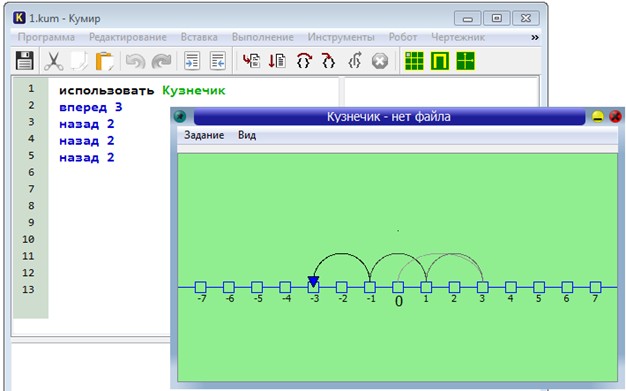 Деятельность учащихсяУчитель контролирует выполнение учащимися задания. При возникновении затруднений у обучаемых определяет место и причину затруднения, возможно ли данную ситуацию решить самостоятельно обучаемому или с помощью учителя.Деятельность учащихсяУчитель контролирует выполнение учащимися задания. При возникновении затруднений у обучаемых определяет место и причину затруднения, возможно ли данную ситуацию решить самостоятельно обучаемому или с помощью учителя. Деятельность учащихсяУчащиеся выполняют задание на компьютере в системе КуМир.  Ответы проверяют по ключу в тетради.1=+3-22=+3-2+3-23=+3-2+3-2+3-24=+3-2+3-2+3-2+3-25=+3+3+3+3+3-2-2-2-2-2 Деятельность учащихсяУчащиеся выполняют задание на компьютере в системе КуМир.  Ответы проверяют по ключу в тетради.1=+3-22=+3-2+3-23=+3-2+3-2+3-24=+3-2+3-2+3-2+3-25=+3+3+3+3+3-2-2-2-2-2 Деятельность учащихсяУчащиеся выполняют задание на компьютере в системе КуМир.  Ответы проверяют по ключу в тетради.1=+3-22=+3-2+3-23=+3-2+3-2+3-24=+3-2+3-2+3-2+3-25=+3+3+3+3+3-2-2-2-2-26 ЭТАП Рефлексия (итог урока) – 5 мин6 ЭТАП Рефлексия (итог урока) – 5 мин6 ЭТАП Рефлексия (итог урока) – 5 мин6 ЭТАП Рефлексия (итог урока) – 5 мин6 ЭТАП Рефлексия (итог урока) – 5 мин6 ЭТАП Рефлексия (итог урока) – 5 минДеятельность учителя Учащимся предлагается ответить на вопросы: 
1. Опишите глаголами, что мы делали сегодня уроке? 
2. Опишите прилагательными, какими вы были сегодня на уроке? 
3. Какие чувства и мысли у вас появились после работы на уроке? 
4. Достигли ли вы цели урока? Деятельность учителя Учащимся предлагается ответить на вопросы: 
1. Опишите глаголами, что мы делали сегодня уроке? 
2. Опишите прилагательными, какими вы были сегодня на уроке? 
3. Какие чувства и мысли у вас появились после работы на уроке? 
4. Достигли ли вы цели урока? Деятельность учителя Учащимся предлагается ответить на вопросы: 
1. Опишите глаголами, что мы делали сегодня уроке? 
2. Опишите прилагательными, какими вы были сегодня на уроке? 
3. Какие чувства и мысли у вас появились после работы на уроке? 
4. Достигли ли вы цели урока? Деятельность учащихсяУчащиеся отвечают на вопросы .Деятельность учащихсяУчащиеся отвечают на вопросы .Деятельность учащихсяУчащиеся отвечают на вопросы .8 ЭТАП Домашнее задание – 1 минДифференцированное домашнее задание: По учебнику § 15, РТ: №169, №170, №171. Дополнительное задание: №178.8 ЭТАП Домашнее задание – 1 минДифференцированное домашнее задание: По учебнику § 15, РТ: №169, №170, №171. Дополнительное задание: №178.8 ЭТАП Домашнее задание – 1 минДифференцированное домашнее задание: По учебнику § 15, РТ: №169, №170, №171. Дополнительное задание: №178.8 ЭТАП Домашнее задание – 1 минДифференцированное домашнее задание: По учебнику § 15, РТ: №169, №170, №171. Дополнительное задание: №178.8 ЭТАП Домашнее задание – 1 минДифференцированное домашнее задание: По учебнику § 15, РТ: №169, №170, №171. Дополнительное задание: №178.8 ЭТАП Домашнее задание – 1 минДифференцированное домашнее задание: По учебнику § 15, РТ: №169, №170, №171. Дополнительное задание: №178.